Nikolaj Nosov: Neználek na MěsíciKarel Janák ve videu vypráví o své oblíbené knize z dětství Neználek na Měsíci od ruského spisovatele Nikolaje Nosova. Kniha je třetím dílem vyprávění o človíčcích z městečka Kvítečkova. A nyní se společně s Neználkem vypravíme do vesmíru.Poslechněte si nejprve vyprávění o knize ve videu a pak vás čekají části příběhu s úkoly v pracovním listu.Nikolaj Nosov: Neználek na Měsíci_______________________________________________________Človíčci z KvítečkovaNaším prvním úkolem je seznámit se s postavami z knížky. Svá jména dostávají vždy podle svých vlastností nebo podle toho, co rádi dělají. Dokážete správně spojit jména s popisky postavy?Okulárek	lékař				Všeználek	malířBuchtík	techniciPilulkin	astronomTubička	popletaŠroubek a Vroubek	nejchytřejší mozek městaNeználek	jedlíkBádání o životě na MěsíciČlovíček jménem Všeználek společně s nadšeným hvězdářem Okulárkem zkoumají Měsíc dalekohledem. Dále ke svému bádání používají Všeználkovy objevy během jeho krátké návštevy Měsíce. Přečtěte si úryvek z knihy. Během čtení si podtrhávejte slova, kterým nerozumíte.‚‚Často pozorovali dalekohledem kotouč Měsíce a už dávno poznali, že jeho povrch není rovný, ale hornatý a že měsíční hory nejsou jako u nás na Zemi, ale kruhové, nebo ještě lépe: prstencové. Tahle prstencová pohoří nazývají učenci měsíčními krátery. Je jich na Měsíci tisíce: malé, tak dvoukilometrové, ale i obrovské, až třeba sto čtyřicet kilometrů v průměru. Spoustu vědců zajímá otázka, jak vlastně vznikly. Hvězdáři se dokonce pohádali a rozdělili se na dva tábory. Jedni tvrdili, že měsíční krátery vznikly ze sopek neboli vulkánů, druzí prohlašovali, že to jsou stopy po velkých meteoritech. Prvním se proto říkalo stoupenci vulkánové teorie, zkrátka vulkanisti, druhým stoupenci meteorické teorie neboli meteoristi.Všeználkovi se podařilo zjistit, že prstencová hora kolem kráteru není vůbec hora, ale zbytky obrovitánské cihlové zdi rozhlodané zubem času. Přestože cihly už dávno zvětraly a ztratily svůj původní tvar, přece jen bylo vidět, že to jsou doopravdy cihly, a ne jen kusy obyčejné horniny. Zvlášť zřejmé to bylo tam, kde se zeď zbortila teprv nedávno a cihly se dosud nerozpadly v prach. Když si to Všeználek pořádně rozmyslel, pochopil, že takovéhle zdi mohli postavit jedině nějací rozumní tvorové, a po svém návratu vydal další knihu: Kdysi dávno žily prý na Měsíci rozumné bytosti, takzvaní měsíční človíčkové neboli Měsíčani. V těch dobách byl prý ještě na Měsíci, stejně jako dnes na Zemi, vzduch a Měsíčani žili na povrchu své planety právě tak jako my na povrchu naší Země. Jenomže vzduch postupně unikal do vesmírného prostoru a Měsíčani, aby nezahynuli, nastavěli kolem svých měst silné cihlové zdi a nad nimi vyklenuli obrovské skleněné kopule. Tuze dobře ovšem věděli, že to takhle věčně nepůjde, vzduch že časem zmizí do poslední trošky a měsíční povrch, nechráněný mohutnou vrstvou atmosféry, budou zahřívat sluneční paprsky tak silně, že tam život nebude moci existovat ani pod sebesilnějšími kopulemi, proto se začali stěhovat do nitra Měsíce, neboť Měsíc je ve skutečnosti dutý jako gumový míč a na vnitřním povrchu jeho pláště se dá žít stejně dobře jako na vnějším. Všeználkova kniha způsobila nesmírný rozruch. Někteří učenci ji sice chválili, že je prý napsána velice zajímavě, ale všichni svorně jí vytýkali, že není vědecky podložená.“Na jaké dva tábory se rozdělili hvězdáři? Co jsou jejich teorie?………………………………………………………………………………………………………………………………………………………………………………………………………………………………………………………………………………………………………………………………………………………………………………………………………………………………………………………………Co zjistil Všeználek o případné existenci života na Měsíci?………………………………………………………………………………………………………………………………………………………………………………………………………………………………………………………………………………………………………………………………………………………………………………………………Stavba raketyVšeználek se rozhodl postavit raketu, která človíčky donese na Měsíc, aby zde mohli dále pátrat, zda se zde nachází život nebo ne. Raketu budeme stavět i my na pracovním listu. Jako materiál na stavbu použijte různá vesmírná slova. Vyberte ta, která znáte, nebo která jste si mohli přečíst v ukázce z knihy o Neználkovi. Vesmírná slova pište zde na papír vedle sebe různými směry tak, aby dohromady vytvořily tvar rakety.První kroky na MěsíciKdyž človíčci postavili raketu, na Měsíc se omylem dostali dva človíčci – popleta Neználek a človíček Buchtík, kteří v noci před startem zkoumali raketu a nedopatřením stiskli startovací tlačítko. Když zdárně zvládli let, stav beztíže, přistání a další vesmírné speciality, mohli se obléct do skafandrů a vykročit ven z rakety. Pohled, který se jim rozprostřel před očima, můžete vidět na obrázku.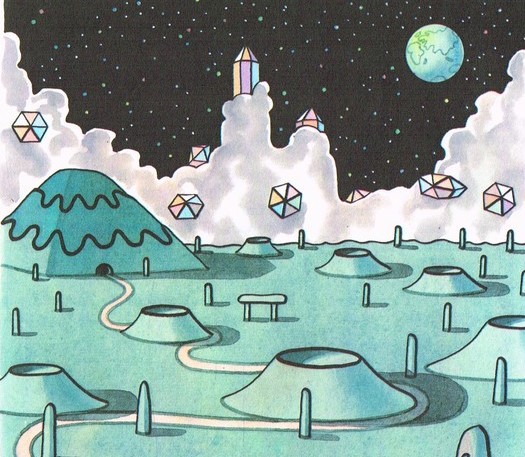 Vaším úkolem je nyní si představit, že jste v kůži Neználka. Sledujte povrch Měsíce 
a popisujte ho do mikrofonu Buchtíkovi, který na měsíční krajinu zatím nevidí.……………………………………………………………………………………………………………………………………………………………………………………………………………………………………………………………………………………………………………………………………………………………………………………………………………………………………………ObjevNeználek na povrchu Měsíce učiní velký objev. Pusťe si ještě jednou video od stopáže 1:55 do konce, Karel Janák čte přímo tu pasáž s objevem.Co se s Neználkem v tunelu stalo?………………………………………………………………………………………………………………………………………………………………………………………………………………………………………………………………Co nového tím o Měsíci zjistil? Jak to doplňuje teorii Všeználka o životě na Měsíci:………………………………………………………………………………………………………………………………………………………………………………………………Život na MěsíciNeználek se snáší v padáku vstříc tajemnému měsíčnímu městu. Jaké podle vás může to město být? V čem je stejné jako na Zemi a v čem je naopak úplně jiné? Jací jsou měsíční obyvatelé? Jak spolu mluví? Jak se k sobě chovají? Pusťte si fantazii na plné obrátky a popište svou přestavu ,,měsíčního světa“.………………………………………………………………………………………………………………………………………………………………………………………………………………………………………………………………………………………………………………………………………………………………………………………………………………………………………………………………………………………………………………………………………………………………………………………………Neználek i Buchtík zažili ještě na Měsíci mnohá dobrodružství. Pokud jste zvědavi jaká, použijte svůj padák pro skok do měsíčního světa, kterým je právě kniha Neználek na Měsíci od autora Nikolaje Nosova.Co jsem se touto aktivitou naučil/a:………………………………………………………………………………………………………………………………………………………………………………………………………………………………………………………………………………………………………………………………………………………………………………………………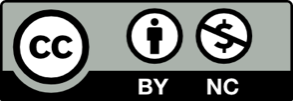 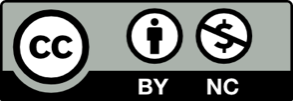 